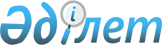 О внесении изменений в решение 2 сессии Нуринского районного маслихата от 16 февраля 2012 года N 20 "О предоставлении мер социальной поддержки в виде подъемного пособия и кредита для покупки жилья специалистам, прибывшим для работы и проживания в сельские населенные пункты Нуринского района в 2012 году"
					
			Утративший силу
			
			
		
					Решение 12 сессии Нуринского районного маслихата Карагандинской области от 4 октября 2012 года N 120. Зарегистрировано Департаментом юстиции  Карагандинской области 30 октября 2012 года N 1959. Утратило силу решением 17 сессии Нуринского районного маслихата Карагандинской области от 20 марта 2013 года N 166      Сноска. Утратило силу решением 17 сессии Нуринского районного маслихата Карагандинской области от 20.03.2013 N 166 (вводится в действие по истечении десяти календарных дней со дня его первого официального опубликования).

      В соответствии с подпунктом 15) пункта 1 статьи 6 Закона Республики Казахстан от 23 января 2001 года "О местном государственном управлении и самоуправлении в Республике Казахстан", подпунктом 4) пунктом 3 статьи 7 Закона Республики Казахстан от 8 июля 2005 года "О государственном регулировании развития агропромышленного комплекса и сельских территорий", пунктом 2 постановления Правительства Республики Казахстан от 18 февраля 2009 года N 183 "Об утверждении размеров и Правил предоставления мер социальной поддержки специалистам здравоохранения, образования, социального обеспечения, культуры, спорта и ветеринарии, прибывшим для работы и проживания в сельские населенные пункты", с изменениями внесенными постановлением Правительства Республики Казахстан N 869 "О внесении изменений в некоторые решения Правительства Республики Казахстан" от 28 июня 2012 года районный маслихат РЕШИЛ:



      1. Внести в решение 2 сессии Нуринского районного маслихата от 16 февраля 2012 года N 20 "О предоставлении мер социальной поддержки в виде подъемного пособия и кредита для покупки жилья специалистам, прибывшим для работы и проживания в сельские населенные пункты Нуринского района в 2012 году" (зарегистрировано в Реестре государственной регистрации нормативных правовых актов за N 8-14-169, опубликовано в газете "Нұра" от 7 апреля 2012 года N 14 (5248)) следующие изменения:



      заголовок изложить в новой редакции:

      "О предоставлении в 2012 году мер социальной поддержки специалистам здравоохранения, образования, социального обеспечения, культуры, спорта и ветеринарии, прибывшим для работы и проживания в сельские населенные пункты Нуринского района";



      пункт 1 изложить в новой редакции:

      "1. Предоставить специалистам здравоохранения, образования, социального обеспечения, культуры, спорта и ветеринарии, прибывшим для работы и проживания в сельские населенные пункты Нуринского района, в пределах суммы предусмотренной в бюджете района на 2012 год, следующие меры социальной поддержки:

      1) подъемное пособие в сумме, равной семидесятикратному месячному расчетному показателю;

      2) социальная поддержка для приобретения или строительства жилья - бюджетный кредит в сумме, не превышающей одну тысячу пятисоткратного размера месячного расчетного показателя.".



      2. Настоящее решение вводится в действие по истечении десяти календарных дней со дня его первого официального опубликования.      Председатель сессии                        И.Ю. Пронин      Секретарь районного маслихата              Б.К. Шайжанов      СОГЛАСОВАНО:      Начальник отдела экономики и

      бюджетного планирования

      Нуринского района

      М.С. Мухамеджанова

      08.10.2012 год      СОГЛАСОВАНО:      Начальник отдела финансов

      Нуринского района

      Х.А. Беков

      08.10.2012 год
					© 2012. РГП на ПХВ «Институт законодательства и правовой информации Республики Казахстан» Министерства юстиции Республики Казахстан
				